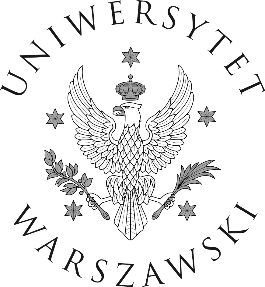 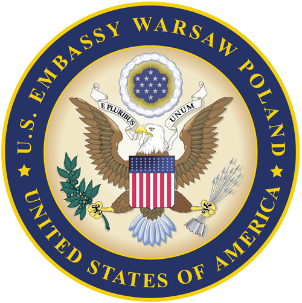 Instytut Komunikacji Specjalistycznej i Interkulturowej UWorazAmbasada Stanów Zjednoczonychserdecznie zapraszająna wykład inauguracyjny roku akademickiego 2018/2019sekcji angielskiejpt.:  The Invention 
of the Modern American Dictionary.Wykład wygłosiPan Peter Sokolowski, 
Editor at Large, Merriam-Webster2 października 2018 r., wtorek, godz. 10:15, 
sala nr 8, ul. Szturmowa 4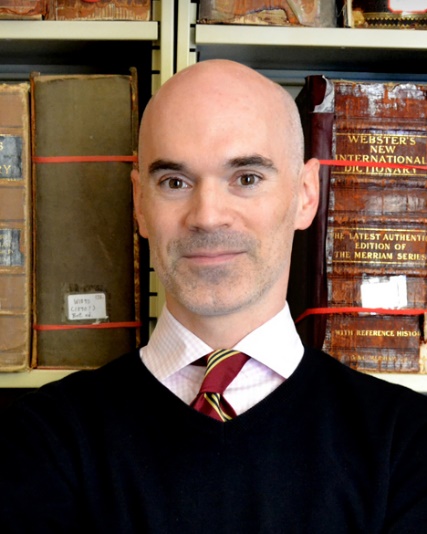 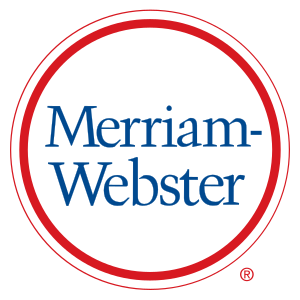 